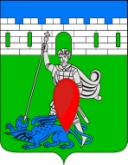 РЕШЕНИЯСовета Пригородного сельского поселения Крымского районаот  09.08.2016                                                                                                                           № 88                                                         хутор НовоукраинскийОб утверждении  положения о порядке распоряжения земельными участками на территории муниципального образования Пригородное сельское поселение Крымского района находящимися в муниципальной собственности, а так же государственная собственность на которые не разграниченаВ соответствии  с Федеральным законом № 131-ФЗ от 06.10.2003 года «Об общих принципах организации местного самоуправления в РФ», Федеральным законом от 25.10.2001 N 137-ФЗ (ред. от 29.12.2014) «О введении в действие Земельного кодекса Российской Федерации (с изм. и доп., вступ. в силу с 09.01.2015), Федеральным законом от 23.06.2014 N 171-ФЗ (ред. от 24.11.2014) «О внесении изменений в Земельный кодекс Российской Федерации и отдельные законодательные акты Российской Федерации», в целях обеспечения прав и законных интересов граждан и организаций в сфере земельных отношений на территории Пригородного сельского поселения Крымского района, Совет  Пригородного сельского поселения  Крымского района  РЕШИЛ:1. Утвердить Положение о порядке распоряжения земельными участками на территории Пригородного сельского поселения Крымского района находящимися в муниципальной собственности, а так же государственная собственность на которые не разграничена (приложение).2. Установить на  территории  Пригородного сельского поселения Крымского района порядок  распоряжения земельными участками, находящимися в муниципальной собственности, а так же государственная собственность на которые не разграничена, в соответствии с утвержденным Положением. 3. Установить, что право на совершение части юридически значимых действий связанных с подготовкой решений по распоряжению земельными участками, государственная собственность на которые не разграничена в пределах полномочий, закрепленных Положением за администрацией  Пригородного сельского поселения Крымского района может быть передано по договору поручения органам местного самоуправления.4. Администрации Пригородного сельского поселения Крымского района:4.1. Создать межведомственную земельную комиссию Пригородного сельского поселения Крымского района, разработать и утвердить Положение о земельной комиссии.5.   Опубликовать настоящее решение в газете «Призыв»  и разместить на официальном сайте Пригородного сельского поселения Крымского района в сети Интернет.6.   Контроль за выполнением настоящего решения возложить на комиссию  по вопросам законности  и связи с общественными организациями (Э.В. Терсенова). 7. Настоящее решение вступает в силу со дня его официального обнародования.Глава Пригородное  сельскогопоселения Крымского района                                                            В.В. ЛазаревПриложение                           к решению Совета                Пригородного   сельского поселения    от 09.08.2016 года № 88 Положение о порядке распоряжения земельными участками на территории муниципального образования Пригородное сельское поселение Крымского района, находящимися в муниципальной собственности, а так же государственная собственность на которые не разграниченаНастоящее Положение разработано в соответствии с Земельным кодексом РФ,  Градостроительным кодексом РФ, Федеральным законом от 25.10.2001 N 137-ФЗ (ред. от 29.12.2014) «О введении в действие Земельного кодекса Российской Федерации (с изм. и доп., вступ. в силу с 09.01.2015), Федеральным законом от 23.06.2014 N 171-ФЗ (ред. от 24.11.2014) «О внесении изменений в Земельный кодекс Российской Федерации и отдельные законодательные акты Российской Федерации», в целях обеспечения прав и законных интересов граждан и организаций в сфере земельных отношений на территории МО Пригородное сельское поселение Крымского района.1. Общие положенияДо разграничения государственной собственности на землю и государственной регистрации права муниципальной собственности на землю распоряжение земельными участками на территории муниципального образования Пригородное сельское поселение Крымского района (далее – сельское поселение) осуществляется администрацией МО Крымского района.Распоряжение земельными участками находящимися в собственности муниципального образования Пригородное сельское поселение Крымского района (далее – сельское поселение) осуществляется администрацией МО Пригородное сельское поселение Крымского района. Распоряжение земельными участками на территории сельского поселения  осуществляется постановлениями администрации сельского поселения.  В порядке и случаях, установленных действующим законодательством, администрация МО Пригородное сельское поселение Крымского района(далее - администрация):- передает земельные участки в собственность, аренду, постоянное бессрочное пользование и безвозмездное пользование с заключением соответствующих договоров;-осуществляет подготовку, организацию и проведение аукциона по продаже Земельных участков, или аукциона на право заключения договора аренды Земельных участков.- осуществляет подготовку, утверждение и официальное опубликование (обнародование) административных регламентов по порядку предоставления муниципальных услуг в сфере деятельности по исполнению полномочий по распоряжению Земельными участками; - разрабатывает и утверждает порядок заключения договоров аренды, купли-продажи, постоянного(бессрочного) пользования и безвозмездного пользования земельными участками и утверждает типовые формы указанных документов;-осуществляет подготовку проектов планировки территории, проектов межевания территории, утверждает схемы расположения земельных участков на кадастровом плане или кадастровой карте соответствующей территории для предоставления земельных участков;-принимает решения об образовании, разделе, уточнении границ земельных участков; -принимает решения об установлении публичных и (или) частных сервитутов в соответствии с действующим законодательством РФ;- осуществляет контроль за исполнением условий заключенных договоров и принятие мер, направленных на расторжение заключенных договоров в случае нарушения их условий, принимает решения о прекращении прав на земельные участки;- разрешает использование земель или земельного участка без предоставления, в целях, предусмотренных пунктом 1 статьи 39.34 Земельного кодекса Российской Федерации;- принимает решение об обмене земельного участка, находящегося в муниципальной собственности, на земельный участок, находящийся в частной собственности;-принимает решение о перераспределении земель и (или) земельных участков или подписывает соглашение о перераспределении земельных участков и земельных участков, находящихся в частной собственности;- осуществляет подготовку заявления о безвозмездной передачи земельного участка, находящегося в федеральной собственности, в муниципальную собственность;- принимает решение о предварительном согласовании предоставлении или отказе в предоставлении земельного участка;- утверждает проекты границ земельных участков в соответствии с возможными вариантами их выбора;- принимает решения и изымает земельные участки, в том числе путем выкупа, для муниципальных нужд; - осуществляет предоставление земельных участков, государственная собственность на которые не разграничена, а также земельных участков, находящихся в муниципальной собственности, на которых расположены здание, строение, сооружение;- осуществляет предоставление для строительства земельных участков, в границах территории, в отношении которой принято решение о развитии, лицу, с которым органом местного самоуправления поселения  заключен договор о развитии застроенной территории;- принимает решение о предварительном согласовании о предоставлении или отказе в предоставлении  земельных участков;- осуществляет администрирование платежей за землю в бюджетную систему Российской Федерации;-  организует муниципальный земельный контроль.1.5 В порядке и случаях установленных действующим законодательством совет депутатов МО Пригородное сельское поселение Крымского района:-устанавливает в пределах действующего законодательства общеобязательные правила регулирующие порядок предоставления земельных участков находящихся в муниципальной собственности и государственная собственность на которые не разграничена;-утверждает методику расчета арендной платы за земельные участки находящиеся в муниципальной собственности на очередной финансовый год;-утверждает перечень услуг, необходимых и обязательных по исполнению полномочий по распоряжению земельными участками, находящимися в муниципальной собственности и собственность на которые не разграничена. 1.6. Распределение денежных средств, поступивших в качестве арендной платы, выкупной цены и земельного налога между уровнями бюджетной системы Российской Федерации осуществляется в порядке, установленном бюджетным и (или) налоговым  законодательством Российской Федерации.  2.Организация работы с заявлениями граждан.2.1. Заявления по земельным участкам регистрируются в день его подачи заявителями в администрацию.2.2Документы,  предоставленные заинтересованными лицами для принятия решений в сфере деятельности  органов местного самоуправления по распоряжению земельными участками, расположенными на территории МО Пригородное сельское поселение Крымского района,  государственная собственность на которые не разграничена, предварительно рассматриваются на заседаниях межведомственной земельной комиссии, которая принимает рекомендательные решения в соответствии с ее компетенцией, установленной Положением о земельной комиссии.2.3. Положение о межведомственной земельной комиссии, определяющее ее компетенцию, порядок деятельности и персональный состав разрабатывает и утверждает администрация поселения.2.4. Специалист администрации на основании заявлений физических и (или) юридических лиц, готовит документы для рассмотрения на заседании межведомственной земельной комиссии МО Пригородное сельское поселение Крымского района  (далее - Комиссия). Результаты рассмотрения вопросов и принятые по ним решения оформляются протоколом заседания Комиссии.2.5. Протокол заседания направляется соответственно в отдел по имущественным и земельным отношениям для подготовки проекта распоряжения администрации об утверждении протокола заседания Комиссии и ответа заявителю. Решения Комиссии доводятся до заявителей в виде выписки из протокола за подписью секретаря Комиссии.2.6. Глава администрации по утверждённому  протоколу комиссии выносит постановление местной администрации по каждому из принятых вопросов, либо направляет материалы на повторное рассмотрение комиссией с мотивированным заключением.2.4 Постановление администрации является основанием для организации процесса передачи земельного участка по процедурам предусмотренным Земельным кодексом Российской федерации.2.5 Порядок подачи заявлений гражданами и юридическими лицами  сроки из рассмотрения,  а также перечень документов, необходимых для рассмотрения вопросов, указанных в заявлении, устанавливается  административными регламентами по предоставлению муниципальных услуг  в соответствии с требованиями действующего законодательства.2.6 Глава администрации обязан в течении месяца после принятия администрацией постановления о предоставлении земельных участков уведомить совет депутатов.